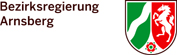 	Reisekostenrechnung	für Fortbildungsmaßnahmen 	(Stand: 01.01.2022)Den Antragsvordruck bitte lesbar, vollständig und sorgfältig ausfüllen!Bei Benutzung privater (Kraft-)Fahrzeuge unbedingt auszufüllen!- Ausfertigung für Ihre Unterlagen -Informationfür Teilnehmerinnen und Teilnehmer an Lehrerfort- und-weiterbildungsveranstaltungen der Bezirksregierung ArnsbergSehr geehrte Teilnehmerin,sehr geehrter Teilnehmer,nähere Ausführungen über das organisatorische Verfahren entnehmen Sie bitte den ersten Seiten des halbjährlich erscheinenden Programmheftes, das in allen Schulen ausliegt.Bitte beachten Sie folgendes:Die Reisekostenerstattung für Fortbildungsveranstaltungen richtet sich nach dem Landesreisekostengesetz (LRKG) bzw. der Trennungsentschädigungsverordnung (TEVO).Hiernach sind auf Antrag die notwendigen Kosten erstattungsfähig, die für eine Teilnahme an Veranstaltungen außerhalb des Dienst- oder Wohnortes entstehen.Die Erstattung der Reisekosten ist innerhalb der gesetzlichen Ausschlussfrist von sechs Monaten schriftlich zu beantragen (§ 3 Abs. 2 S. 5 LRKG bzw. § 2 Abs. 6 TEVO).Die Gewährung von Wegstreckenentschädigung für die Benutzung des PKW ist möglich, wenn die Nutzung regelmäßig verkehrender Beförderungsmittel nicht möglich / wirtschaftlich ist!Eine entsprechende Begründung ist unbedingt erforderlich (siehe Seite 3)!Bei identischen Fahrtverläufen reicht es aus, wenn auf der Seite 2 des Vordrucks der erste Tag ausführlich dargestellt wird und alle folgenden Fahrten nur noch mit der Datumsangabe aufgelistet werden.Die zügige Bearbeitung wird durch gut lesbar und vollständig ausgefüllte Antragsvordrucke erleichtert.Wir bedanken uns für Ihre Mühe und wünschen Ihnen für Ihre Fortbildung viel Erfolg.Ihr ReisekostenteamAn dieBezirksregierungDez. 12.3159817 ArnsbergStempel der Schule mit EingangsdatumFort- und Weiterbildung – Veranstaltungs-Nr.: Fort- und Weiterbildung – Veranstaltungs-Nr.: Fort- und Weiterbildung – Veranstaltungs-Nr.: Fort- und Weiterbildung – Veranstaltungs-Nr.: Fort- und Weiterbildung – Veranstaltungs-Nr.: Fort- und Weiterbildung – Veranstaltungs-Nr.: Fort- und Weiterbildung – Veranstaltungs-Nr.: Fort- und Weiterbildung – Veranstaltungs-Nr.: Fort- und Weiterbildung – Veranstaltungs-Nr.: Fort- und Weiterbildung – Veranstaltungs-Nr.: Fort- und Weiterbildung – Veranstaltungs-Nr.: Fort- und Weiterbildung – Veranstaltungs-Nr.: Fort- und Weiterbildung – Veranstaltungs-Nr.: Fort- und Weiterbildung – Veranstaltungs-Nr.: Fort- und Weiterbildung – Veranstaltungs-Nr.: Fort- und Weiterbildung – Veranstaltungs-Nr.: Fort- und Weiterbildung – Veranstaltungs-Nr.: Fort- und Weiterbildung – Veranstaltungs-Nr.: Fort- und Weiterbildung – Veranstaltungs-Nr.: Fort- und Weiterbildung – Veranstaltungs-Nr.: Objekt-Nr.:      Ohne Angaben ist keine Bearbeitung möglich!Objekt-Nr.:      Ohne Angaben ist keine Bearbeitung möglich!Objekt-Nr.:      Ohne Angaben ist keine Bearbeitung möglich!Objekt-Nr.:      Ohne Angaben ist keine Bearbeitung möglich!Objekt-Nr.:      Ohne Angaben ist keine Bearbeitung möglich!Objekt-Nr.:      Ohne Angaben ist keine Bearbeitung möglich!Objekt-Nr.:      Ohne Angaben ist keine Bearbeitung möglich!Objekt-Nr.:      Ohne Angaben ist keine Bearbeitung möglich!Objekt-Nr.:      Ohne Angaben ist keine Bearbeitung möglich!Objekt-Nr.:      Ohne Angaben ist keine Bearbeitung möglich!Objekt-Nr.:      Ohne Angaben ist keine Bearbeitung möglich!Objekt-Nr.:      Ohne Angaben ist keine Bearbeitung möglich!Objekt-Nr.:      Ohne Angaben ist keine Bearbeitung möglich!Objekt-Nr.:      Ohne Angaben ist keine Bearbeitung möglich!Objekt-Nr.:      Ohne Angaben ist keine Bearbeitung möglich!Objekt-Nr.:      Ohne Angaben ist keine Bearbeitung möglich!Objekt-Nr.:      Ohne Angaben ist keine Bearbeitung möglich!Name, VornameName, VornameName, VornameName, VornameName, VornameName, VornameName, VornameName, VornameName, VornameName, VornameName, VornameName, VornameName, VornameName, VornameName, VornameName, VornameName, VornameName, VornameName, VornameName, VornamePersonal-Nr.:      Personal-Nr.:      Personal-Nr.:      Personal-Nr.:      Personal-Nr.:      Personal-Nr.:      Personal-Nr.:      Personal-Nr.:      Personal-Nr.:      Personal-Nr.:      Personal-Nr.:      Personal-Nr.:      Personal-Nr.:      Personal-Nr.:      Personal-Nr.:      Personal-Nr.:      Personal-Nr.:      Geb.-Datum:      Geb.-Datum:      Geb.-Datum:      Geb.-Datum:      Geb.-Datum:      Geb.-Datum:      Geb.-Datum:      Geb.-Datum:      Geb.-Datum:      Geb.-Datum:      Geb.-Datum:      Geb.-Datum:      Geb.-Datum:      Geb.-Datum:      Geb.-Datum:      Geb.-Datum:      Geb.-Datum:      Schule/Dienststelle Schule/Dienststelle Schule/Dienststelle Schule/Dienststelle Schule/Dienststelle Schule/Dienststelle Schule/Dienststelle  BK FS GE GY HS BK FS GE GY HS BK FS GE GY HS BK FS GE GY HS RS Sek-S Verb-S WBK Sonstige RS Sek-S Verb-S WBK Sonstige RS Sek-S Verb-S WBK Sonstige RS Sek-S Verb-S WBK SonstigePLZ/OrtPLZ/OrtPLZ/OrtPLZ/OrtPLZ/OrtPLZ/OrtPLZ/Ort BK FS GE GY HS BK FS GE GY HS BK FS GE GY HS BK FS GE GY HS RS Sek-S Verb-S WBK Sonstige RS Sek-S Verb-S WBK Sonstige RS Sek-S Verb-S WBK Sonstige RS Sek-S Verb-S WBK SonstigeStraße/Haus-Nr.Straße/Haus-Nr.Straße/Haus-Nr.Straße/Haus-Nr.Straße/Haus-Nr.Straße/Haus-Nr.Straße/Haus-Nr. BK FS GE GY HS BK FS GE GY HS BK FS GE GY HS BK FS GE GY HS RS Sek-S Verb-S WBK Sonstige RS Sek-S Verb-S WBK Sonstige RS Sek-S Verb-S WBK Sonstige RS Sek-S Verb-S WBK SonstigeTelefonTelefonTelefonTelefonTelefonTelefonTelefonE-Mail:      E-Mail:      E-Mail:      E-Mail:      E-Mail:      E-Mail:      E-Mail:      E-Mail:      E-Mail:      E-Mail:      E-Mail:      E-Mail:      E-Mail:      E-Mail:      E-Mail:      E-Mail:       BK FS GE GY HS BK FS GE GY HS BK FS GE GY HS BK FS GE GY HS RS Sek-S Verb-S WBK Sonstige RS Sek-S Verb-S WBK Sonstige RS Sek-S Verb-S WBK Sonstige RS Sek-S Verb-S WBK SonstigeWährend der Dienstreise bestand Anspruch auf Trennungsentschädigung	 jaWährend der Dienstreise bestand Anspruch auf Trennungsentschädigung	 jaWährend der Dienstreise bestand Anspruch auf Trennungsentschädigung	 jaWährend der Dienstreise bestand Anspruch auf Trennungsentschädigung	 jaWährend der Dienstreise bestand Anspruch auf Trennungsentschädigung	 jaWährend der Dienstreise bestand Anspruch auf Trennungsentschädigung	 jaWährend der Dienstreise bestand Anspruch auf Trennungsentschädigung	 jaWährend der Dienstreise bestand Anspruch auf Trennungsentschädigung	 jaWährend der Dienstreise bestand Anspruch auf Trennungsentschädigung	 jaWährend der Dienstreise bestand Anspruch auf Trennungsentschädigung	 jaWährend der Dienstreise bestand Anspruch auf Trennungsentschädigung	 jaWährend der Dienstreise bestand Anspruch auf Trennungsentschädigung	 jaWährend der Dienstreise bestand Anspruch auf Trennungsentschädigung	 jaWährend der Dienstreise bestand Anspruch auf Trennungsentschädigung	 jaWährend der Dienstreise bestand Anspruch auf Trennungsentschädigung	 jaWährend der Dienstreise bestand Anspruch auf Trennungsentschädigung	 jaWährend der Dienstreise bestand Anspruch auf Trennungsentschädigung	 jaWährend der Dienstreise bestand Anspruch auf Trennungsentschädigung	 jaWährend der Dienstreise bestand Anspruch auf Trennungsentschädigung	 jaWährend der Dienstreise bestand Anspruch auf Trennungsentschädigung	 jaWährend der Dienstreise bestand Anspruch auf Trennungsentschädigung	 jaWährend der Dienstreise bestand Anspruch auf Trennungsentschädigung	 jaWährend der Dienstreise bestand Anspruch auf Trennungsentschädigung	 jaWährend der Dienstreise bestand Anspruch auf Trennungsentschädigung	 jaWährend der Dienstreise bestand Anspruch auf Trennungsentschädigung	 jaWährend der Dienstreise bestand Anspruch auf Trennungsentschädigung	 jaWährend der Dienstreise bestand Anspruch auf Trennungsentschädigung	 jaWährend der Dienstreise bestand Anspruch auf Trennungsentschädigung	 jaWährend der Dienstreise bestand Anspruch auf Trennungsentschädigung	 jaBezügekonto gem. § 6 LBesGBezügekonto gem. § 6 LBesGBezügekonto gem. § 6 LBesGBezügekonto gem. § 6 LBesGBezügekonto gem. § 6 LBesGBezügekonto gem. § 6 LBesGBezügekonto gem. § 6 LBesGBezügekonto gem. § 6 LBesGBezügekonto gem. § 6 LBesGBezügekonto gem. § 6 LBesGBezügekonto gem. § 6 LBesGBezügekonto gem. § 6 LBesGBezügekonto gem. § 6 LBesGBezügekonto gem. § 6 LBesGBezügekonto gem. § 6 LBesGBezügekonto gem. § 6 LBesGBezügekonto gem. § 6 LBesGBezügekonto gem. § 6 LBesGBezügekonto gem. § 6 LBesGBezügekonto gem. § 6 LBesGBezügekonto gem. § 6 LBesGBezügekonto gem. § 6 LBesGBezügekonto gem. § 6 LBesGBezügekonto gem. § 6 LBesGBezügekonto gem. § 6 LBesGBezügekonto gem. § 6 LBesGBezügekonto gem. § 6 LBesGBezügekonto gem. § 6 LBesGBezügekonto gem. § 6 LBesGBezügekonto gem. § 6 LBesGBezügekonto gem. § 6 LBesGBezügekonto gem. § 6 LBesGBezügekonto gem. § 6 LBesGBezügekonto gem. § 6 LBesGBezügekonto gem. § 6 LBesGBezügekonto gem. § 6 LBesGBezügekonto gem. § 6 LBesGIBAN:Wohnung Wohnung Wohnung Wohnung Wohnung PLZ/OrtPLZ/OrtPLZ/OrtPLZ/OrtPLZ/OrtStraße/Haus-Nr.Straße/Haus-Nr.Straße/Haus-Nr.Straße/Haus-Nr.Straße/Haus-Nr.Telefon:Telefon:Telefon:Telefon:Telefon:E-Mail:      E-Mail:      E-Mail:      E-Mail:      E-Mail:      E-Mail:      E-Mail:      E-Mail:      E-Mail:      E-Mail:      E-Mail:      E-Mail:      E-Mail:      E-Mail:      E-Mail:      E-Mail:      E-Mail:      E-Mail:      E-Mail:      E-Mail:      E-Mail:      E-Mail:      E-Mail:      Die Einladung / Abordnungsverfügung ist unbedingt beizufügen!Ohne Einladung / Abordnungsverfügung ist eine Bearbeitung nicht möglich.Die Einladung / Abordnungsverfügung ist unbedingt beizufügen!Ohne Einladung / Abordnungsverfügung ist eine Bearbeitung nicht möglich.Die Einladung / Abordnungsverfügung ist unbedingt beizufügen!Ohne Einladung / Abordnungsverfügung ist eine Bearbeitung nicht möglich.Die Einladung / Abordnungsverfügung ist unbedingt beizufügen!Ohne Einladung / Abordnungsverfügung ist eine Bearbeitung nicht möglich.Die Einladung / Abordnungsverfügung ist unbedingt beizufügen!Ohne Einladung / Abordnungsverfügung ist eine Bearbeitung nicht möglich.Die Einladung / Abordnungsverfügung ist unbedingt beizufügen!Ohne Einladung / Abordnungsverfügung ist eine Bearbeitung nicht möglich.Die Einladung / Abordnungsverfügung ist unbedingt beizufügen!Ohne Einladung / Abordnungsverfügung ist eine Bearbeitung nicht möglich.Die Einladung / Abordnungsverfügung ist unbedingt beizufügen!Ohne Einladung / Abordnungsverfügung ist eine Bearbeitung nicht möglich.Die Einladung / Abordnungsverfügung ist unbedingt beizufügen!Ohne Einladung / Abordnungsverfügung ist eine Bearbeitung nicht möglich.Die Einladung / Abordnungsverfügung ist unbedingt beizufügen!Ohne Einladung / Abordnungsverfügung ist eine Bearbeitung nicht möglich.Die Einladung / Abordnungsverfügung ist unbedingt beizufügen!Ohne Einladung / Abordnungsverfügung ist eine Bearbeitung nicht möglich.Die Einladung / Abordnungsverfügung ist unbedingt beizufügen!Ohne Einladung / Abordnungsverfügung ist eine Bearbeitung nicht möglich.Die Einladung / Abordnungsverfügung ist unbedingt beizufügen!Ohne Einladung / Abordnungsverfügung ist eine Bearbeitung nicht möglich.Die Einladung / Abordnungsverfügung ist unbedingt beizufügen!Ohne Einladung / Abordnungsverfügung ist eine Bearbeitung nicht möglich.Die Einladung / Abordnungsverfügung ist unbedingt beizufügen!Ohne Einladung / Abordnungsverfügung ist eine Bearbeitung nicht möglich.Die Einladung / Abordnungsverfügung ist unbedingt beizufügen!Ohne Einladung / Abordnungsverfügung ist eine Bearbeitung nicht möglich.Die Einladung / Abordnungsverfügung ist unbedingt beizufügen!Ohne Einladung / Abordnungsverfügung ist eine Bearbeitung nicht möglich.Die Einladung / Abordnungsverfügung ist unbedingt beizufügen!Ohne Einladung / Abordnungsverfügung ist eine Bearbeitung nicht möglich.Die Einladung / Abordnungsverfügung ist unbedingt beizufügen!Ohne Einladung / Abordnungsverfügung ist eine Bearbeitung nicht möglich.Die Einladung / Abordnungsverfügung ist unbedingt beizufügen!Ohne Einladung / Abordnungsverfügung ist eine Bearbeitung nicht möglich.Die Einladung / Abordnungsverfügung ist unbedingt beizufügen!Ohne Einladung / Abordnungsverfügung ist eine Bearbeitung nicht möglich.Die Einladung / Abordnungsverfügung ist unbedingt beizufügen!Ohne Einladung / Abordnungsverfügung ist eine Bearbeitung nicht möglich.Die Einladung / Abordnungsverfügung ist unbedingt beizufügen!Ohne Einladung / Abordnungsverfügung ist eine Bearbeitung nicht möglich.Die Einladung / Abordnungsverfügung ist unbedingt beizufügen!Ohne Einladung / Abordnungsverfügung ist eine Bearbeitung nicht möglich.Die Einladung / Abordnungsverfügung ist unbedingt beizufügen!Ohne Einladung / Abordnungsverfügung ist eine Bearbeitung nicht möglich.Die Einladung / Abordnungsverfügung ist unbedingt beizufügen!Ohne Einladung / Abordnungsverfügung ist eine Bearbeitung nicht möglich.Die Einladung / Abordnungsverfügung ist unbedingt beizufügen!Ohne Einladung / Abordnungsverfügung ist eine Bearbeitung nicht möglich.Die Einladung / Abordnungsverfügung ist unbedingt beizufügen!Ohne Einladung / Abordnungsverfügung ist eine Bearbeitung nicht möglich.Die Einladung / Abordnungsverfügung ist unbedingt beizufügen!Ohne Einladung / Abordnungsverfügung ist eine Bearbeitung nicht möglich.Die Einladung / Abordnungsverfügung ist unbedingt beizufügen!Ohne Einladung / Abordnungsverfügung ist eine Bearbeitung nicht möglich.Die Einladung / Abordnungsverfügung ist unbedingt beizufügen!Ohne Einladung / Abordnungsverfügung ist eine Bearbeitung nicht möglich.Die Einladung / Abordnungsverfügung ist unbedingt beizufügen!Ohne Einladung / Abordnungsverfügung ist eine Bearbeitung nicht möglich.Die Einladung / Abordnungsverfügung ist unbedingt beizufügen!Ohne Einladung / Abordnungsverfügung ist eine Bearbeitung nicht möglich.Die Einladung / Abordnungsverfügung ist unbedingt beizufügen!Ohne Einladung / Abordnungsverfügung ist eine Bearbeitung nicht möglich.Die Einladung / Abordnungsverfügung ist unbedingt beizufügen!Ohne Einladung / Abordnungsverfügung ist eine Bearbeitung nicht möglich.Die Einladung / Abordnungsverfügung ist unbedingt beizufügen!Ohne Einladung / Abordnungsverfügung ist eine Bearbeitung nicht möglich.Die Einladung / Abordnungsverfügung ist unbedingt beizufügen!Ohne Einladung / Abordnungsverfügung ist eine Bearbeitung nicht möglich.Ich versichere die Richtigkeit meiner Angaben. Die eingesetzten Auslagen sind mir wirklich entstanden.Ich versichere die Richtigkeit meiner Angaben. Die eingesetzten Auslagen sind mir wirklich entstanden.Ich versichere die Richtigkeit meiner Angaben. Die eingesetzten Auslagen sind mir wirklich entstanden.Ich versichere die Richtigkeit meiner Angaben. Die eingesetzten Auslagen sind mir wirklich entstanden.Ich versichere die Richtigkeit meiner Angaben. Die eingesetzten Auslagen sind mir wirklich entstanden.Ich versichere die Richtigkeit meiner Angaben. Die eingesetzten Auslagen sind mir wirklich entstanden.Ich versichere die Richtigkeit meiner Angaben. Die eingesetzten Auslagen sind mir wirklich entstanden.Ich versichere die Richtigkeit meiner Angaben. Die eingesetzten Auslagen sind mir wirklich entstanden.Ich versichere die Richtigkeit meiner Angaben. Die eingesetzten Auslagen sind mir wirklich entstanden.Ich versichere die Richtigkeit meiner Angaben. Die eingesetzten Auslagen sind mir wirklich entstanden.Ich versichere die Richtigkeit meiner Angaben. Die eingesetzten Auslagen sind mir wirklich entstanden.Ich versichere die Richtigkeit meiner Angaben. Die eingesetzten Auslagen sind mir wirklich entstanden.Ich versichere die Richtigkeit meiner Angaben. Die eingesetzten Auslagen sind mir wirklich entstanden.Ich versichere die Richtigkeit meiner Angaben. Die eingesetzten Auslagen sind mir wirklich entstanden.Ich versichere die Richtigkeit meiner Angaben. Die eingesetzten Auslagen sind mir wirklich entstanden.Ich versichere die Richtigkeit meiner Angaben. Die eingesetzten Auslagen sind mir wirklich entstanden.Ich versichere die Richtigkeit meiner Angaben. Die eingesetzten Auslagen sind mir wirklich entstanden.Ich versichere die Richtigkeit meiner Angaben. Die eingesetzten Auslagen sind mir wirklich entstanden.Ich versichere die Richtigkeit meiner Angaben. Die eingesetzten Auslagen sind mir wirklich entstanden.Ich versichere die Richtigkeit meiner Angaben. Die eingesetzten Auslagen sind mir wirklich entstanden.Ich versichere die Richtigkeit meiner Angaben. Die eingesetzten Auslagen sind mir wirklich entstanden.Ich versichere die Richtigkeit meiner Angaben. Die eingesetzten Auslagen sind mir wirklich entstanden.Ich versichere die Richtigkeit meiner Angaben. Die eingesetzten Auslagen sind mir wirklich entstanden.Ich versichere die Richtigkeit meiner Angaben. Die eingesetzten Auslagen sind mir wirklich entstanden.Ich versichere die Richtigkeit meiner Angaben. Die eingesetzten Auslagen sind mir wirklich entstanden.Ich versichere die Richtigkeit meiner Angaben. Die eingesetzten Auslagen sind mir wirklich entstanden.Ich versichere die Richtigkeit meiner Angaben. Die eingesetzten Auslagen sind mir wirklich entstanden.Ich versichere die Richtigkeit meiner Angaben. Die eingesetzten Auslagen sind mir wirklich entstanden.Ich versichere die Richtigkeit meiner Angaben. Die eingesetzten Auslagen sind mir wirklich entstanden.Ich versichere die Richtigkeit meiner Angaben. Die eingesetzten Auslagen sind mir wirklich entstanden.Ich versichere die Richtigkeit meiner Angaben. Die eingesetzten Auslagen sind mir wirklich entstanden.Ich versichere die Richtigkeit meiner Angaben. Die eingesetzten Auslagen sind mir wirklich entstanden.Ich versichere die Richtigkeit meiner Angaben. Die eingesetzten Auslagen sind mir wirklich entstanden.Ich versichere die Richtigkeit meiner Angaben. Die eingesetzten Auslagen sind mir wirklich entstanden.Ich versichere die Richtigkeit meiner Angaben. Die eingesetzten Auslagen sind mir wirklich entstanden.Ich versichere die Richtigkeit meiner Angaben. Die eingesetzten Auslagen sind mir wirklich entstanden.Ich versichere die Richtigkeit meiner Angaben. Die eingesetzten Auslagen sind mir wirklich entstanden.Ort, Datum Ort, Datum Ort, Datum Ort, Datum Ort, Datum Ort, Datum Ort, Datum Ort, Datum Ort, Datum Ort, Datum Ort, Datum Ort, Datum Ort, Datum Ort, Datum Ort, Datum Ort, Datum Ort, Datum Ort, Datum Ort, Datum Ort, Datum Ort, Datum Ort, Datum Ort, Datum Ort, Datum UnterschriftUnterschriftUnterschriftUnterschriftUnterschriftUnterschriftUnterschriftUnterschriftUnterschriftUnterschriftUnterschriftUnterschriftUnterschriftErläuterungen:DO = DienstortWO =WohnortGO = GeschäftsortHinfahrt      am      	um      	Uhrvon                                        nach      _______________________                                                          Wohnung (WO)			PLZ/Ort/Straße/Hausnummer (GO)        Schule (DO) Beginn des Dienstgeschäftes:                    UhrEnde des Dienstgeschäftes:                       UhrRückfahrt  am      			um      	Uhrvon                                       nach      ________________________                                              Ankunft an        Wohnung (WO)        Schule (DO)	um      	Uhr Erste und letzte des Amtes wegen unentgeltlich bereitgestellte Mahlzeit:                    (Mahlzeit) am                         (Datum)                    (Mahlzeit) am                         (Datum)Des Amtes wegen unentgeltlich bereitgestellte Unterkunft:vom:                                bis:                    Übernachtungskosten:           	EUR (max. 80 € ohne Frühstück, Angemessenheit für 						Frühstück: 12 €; Rechnung ist zwingend beizufügen!)Fahrkosten laut beigefügten OriginalbelegenTaxikosten - die zwingende Notwendigkeit ist zu begründen                                                    EUR                                                                     EURWegstreckenentschädigung (Hin- und Rückfahrt)- Bitte unbedingt Seite 3 ausfüllen! -Gesamtfahrleistung       km privater PKW	             zweirädriges KFZ               Fahrrad / E-BikeErgänzende Angaben/Hinweise:Bei identischen Fahrtverläufen reicht es aus, wenn auf dieser Seite der erste Tag ausführlich dargestellt wird und alle folgenden Fahrten nur noch mit der Datumsangabe aufgelistet werden.Die Nutzung regelmäßig verkehrender Beförderungsmittel kam nicht infrage, weil:       Schwerbehinderung mit Merkzeichen "aG" oder "G" liegt vorMitgenommene Dienstreisendea)      Name / Dienststelle / kmb)      Name / Dienststelle / kmc)      Name / Dienststelle / kmMitnahme von Dienstgepäck (Art und Gewicht sowie km-Angabe sind zu erläutern):Mitnahme von Fahrzeuganhänger (Begründung mit km-Angabe): Nebenkosten (Parkkosten >10 € sind zu begründen)